Taxtabelle und Taxordnung2024für dasAlters- und PflegeheimElisabethenheim BleichenbergOktober 2023Elisabethenheim Bleichenberg, Asylweg 49 in 4528 Zuchwil    Pensionstaxen für Betreuung und Pflege (gültig 01.01.2024 – 31.12.2024)			TaxordnungArt. 1	GrundlageDiese Taxordnung regelt weitestgehend sämtliche Taxen und Gebühren, die im Alters- und Pflegeheim Elisabethenheim erhoben, resp. verrechnet werden.Art. 2	Anpassung der Taxen	Taxordnung und Taxtabelle werden periodisch von der Trägerschaft überprüft und in der Regel per 1.1. den Bedürfnissen an eine ausgeglichene Rechnung angepasst. Als Obergrenze gelten die durch den Regierungsrat festgelegten Höchsttaxen.Art. 3	Leistungen vor dem Eintritt in ein Alters- und PflegeheimArt. 3.1	Informationsveranstaltungen / BeratungsgesprächeIm Zusammenhang mit Informationsveranstaltungen für die Bevölkerung und interessierte Kreise können Gebühren erhoben werden. Dies gilt auch für Beratungsgespräche mit Betroffenen oder deren Angehörigen sowie für „Heimführungen“ und die Abgabe von Informationsmaterial. Im Elisabethenheim sind diese Dienstleistungen kostenlos.Art. 3.2	Leerstandgebühr vor EintrittFalls ein Interessent in unsere Institution eintreten will, jedoch kurzfristig verhindert ist, dann wird während maximal einem Zeitraum von 14 Tagen eine Leerstandgebühr in der Höhe der vollen Pensionstaxe verrechnet.Art. 4	Leistungen beim EintrittArt. 4.1	EintrittsgebührFür die einmaligen Leistungen im Zusammenhang mit dem Eintritt wird eine Eintrittsgebühr von CHF 500 verrechnet. Zu diesen einmaligen Leistungen gehören u.a.:
- Dossiereröffnung
- Beschriftungen (Eingangsbereich, Zimmertüre, Briefkasten…)
- Einfache Hilfsarbeiten beim Einzug, z.B. Transport von privaten Möbeln / Kleidern
  vom Eingang ins Zimmer, Aufhängen von BildernArt. 4.2	Beschriftung KleiderDie private Kleidung der Neueintretenden muss nach Standard der Institution beschriftet werden. Bei Eintritt werden sämtliche Kleider mit einer Patchmaschine beschriftet. Es wird eine Pauschale von CHF 150 verrechnet.Art. 5	Leistungen der Institution während einem HeimaufenthaltArt. 5.1	Leistungen als Bestandteil der PensionstaxeDie nachfolgenden Leistungen stellen ein Basisangebot dar, welches als Bestandteil der Pensionstaxe durch das Elisabethenheim erbracht wird: Unterkunft:Unterkunft gem. Mindestanforderungen nach QualivistaHeizung, Beleuchtung, Warmwasser, StromBettwäsche, FrotteewäscheToilettenpapierReinigung des Zimmers (2x pro Woche, zusätzlich nach Bedarf), inkl. Entsorgung HaushaltsabfälleMitbenützung der Gemeinschaftsräume (zusammen mit anderen Bewohnern/-innen)Pflegebett und PflegenachttischBehinderungsgerechter Zugang zu allen relevanten RäumenBauseitige Zimmeranschlüsse Festnetztelefonie und TV (die Benutzung wird als Gebühr separat verrechnet, s. 5.4)Allgemeiner LiegenschaftsunterhaltVerpflegung:Täglich 3 Mahlzeiten (Auswahl an „Alternativen“ und Wochenhit)Diät-Menüs auf ärztliche VerordnungÄrztlich verordnete ZwischenmahlzeitenFreie Konsumation von Mineralwasser / Tee / Kaffee auf der Abteilung (nicht im Restaurant)Krankheitsbedingter ZimmerserviceSicherheit:Bereitschaftsdienst in der Nacht und am TagVerwaltung von Bargeld (Taschengeld)Zurverfügungstellung eines Rollstuhls und/oder eines Rollators (gilt nicht für Sonderanfertigungen, z.B. für Übergrössen), inkl. Reinigung und UnterhaltAllfällige Sicherheitslösungen (z.B. „Alarmmatten“ bei Sturzgefahr, Alarmuhr)Serviceleistungen:Hilfe bei akuten persönlichen Problemstellungen, inkl. kleiner administrativer Unterstützung (z.B. Telefonate oder Mail)Kurzberatung / SchalterberatungenInterne PostverteilungVorbereitung von ArztvisitenOrganisieren von TransportdienstenWaschen und Bügeln der Privat- und Heimwäsche (exkl. Drittkosten wie z.B. chemische Reinigung für besondere Wäschestücke)Telefonie Festnetz über Hauszentrale: Telefongespräche Inland (ohne Sondernummern wie z.B. Auskunft)Radio- und TV-Gebühren (Serafe)Art. 5.2	BetreuungsleistungenDurch die allgemeine Betreuungstaxe, die zum heutigen Zeitpunkt in der Pensionstaxe enthalten ist, sind folgende Leistungen abgedeckt:Betreuung durch Pflegepersonal, wie z.B. Gespräche führen oder Zuhören, soziale Kontakte der Bewohnenden unterstützenAlltagsgestaltung und AktivierungUnterhaltungsangebot und AusflügeKleinere Besorgungen, falls dies aus gesundheitlichen Gründen nicht mehr durch den/die Bewohner/-in oder Angehörige erledigt werden kannZugang zur Seelsorge und Ermöglichung einer Teilnahme an Gottesdiensten Art. 5.3	PflegeleistungenIn der Pflegetaxe sind folgende Leistungen inbegriffen:- Periodische Abklärung des persönlichen Pflegebedarfs nach dem im Kanton Solothurn vorgeschriebenen Systems RAI (Einstufung ins 12-stufige System)- Behandlungspflege- Grundpflege- Pflegematerial gem. Mittel- und Gegenstände-Liste (MiGeL), falls durch die Pflegestufe vorgesehen- Begleitung von Bewohnenden zu Arzt- / Spitalbesuchen, falls medizinisch indiziert (ohne Transport)- Abgabe von MedikamentenArt. 5.4 Nicht in den Taxen inbegriffene Leistungen der InstitutionInstitutionen können weitere Leistungen erbringen, deren Wahl für die Bewohnenden freiwillig ist. Die nachfolgenden Leistungen sind nicht in den Taxen inbegriffen und werden in der Monatsrechnung als separate Leistungen aufgeführt:Spezialgetränke (z.B. Softdrinks, Bier, Wein)Anschlussgebühr Telefon (inkl. Telefonapparat) Telefongespräche Ausland und Sondernummern wie z.B. Auskunft: CHF 20 pro Monat (exkl. MWSt)WLAN-Gebühr (unbegrenzte Nutzung bei spezifischem Bewohner-Account): 5 CHF pro Monat (exkl. MWSt)Miete FernsehgerätHaftpflichtversicherung Hausratversicherung CoiffeurFusspflegeToilettenartikel (z.B. Zahnpasta, Seife, Shampoo)Flickarbeiten an WäschestückenÜber der normalen Abnützung liegende Schäden in Zimmern und an EinrichtungenCouverts, Schreibpapier, Briefmarken, KopienEntsorgung von privatem MobiliarBotengänge und Transportdienste (CHF 50 pro Stunde, 0.70 CHF / km)Die Aufzählung kann von der Institution erweitert werden. Wesentlich ist die Wahlfreiheit der Bewohnenden.Art. 5.5 Private Auslagen der Bewohnenden (eigene Lebenshaltungskosten)Die folgenden Auslagen werden durch die Bewohnenden selbst oder deren Angehörigen bzw. durch Drittpersonen getätigt resp. in Auftrag gegeben. Beispielhaft seien aufgeführt (Liste nicht abschliessend):KrankenkassenprämienToilettenartikel (Zahnpasta, Seife, Shampoo, Duschgel, Rasierapparat und Zubehör etc.)Lebensmittel nach speziellen Vorlieben (z.B. Kioskartikel wie Chips, Schokolade usw.)Persönliche Kleider und Schuhe, chemische Reinigung von SpezialwäscheKosmetik, Schmuck, Zimmerdekoration (inkl. Blumen)Raucherwaren, Leckereien, Zeitschriften, TageszeitungenRestaurantbesucheVermögensverwaltungAusfüllung von SteuererklärungenJuristische Unterstützung, z.B. im Zusammenhang mit Liegenschaftsverkäufen oder ErbschaftenArt. 5.6 Nicht in der Pflegetaxe inbegriffene Kosten der Gesundheitsversorgung Durch die Pflegetaxe nicht abgedeckte Kosten sind u.a. (Liste nicht abschliessend):Ärztliche BetreuungMedikamenteHilfsmittel (MiGeL) ohne Pflegestufenrelevanz u. ohne ärztliche VerordnungLaboruntersuchungenBrillen, KontaktlinsenHörgeräte, Batterien zu HörgerätenKrankentransporteAmbulante und stationäre SpitalbehandlungenPodologische LeistungenArt. 6 Taxreduktion bei Abwesenheit Abwesenheiten können vielerlei Ursachen haben. Als Beispiele seien aufgeführt:
- Ferien / Besuche in der Familie mit externer Übernachtung- Spitalaufenthalt (stationär), z.B. nach einem Oberschenkelhalsbruch- RehabilitationEin- und Austrittstage resp. An- und Abreisetage gelten als Aufenthaltstage und werden zum vollen Tagesansatz verrechnet.Art. 6.1 Reduktion PensionstaxeDie Pensionstaxe wird wie folgt reduziert:a) Bei planbarer Abwesenheit (mind. 7 Tage im Voraus bekannt):
Reduktion CHF 12 / Tag ab 1. Abwesenheitstagb) Unplanbare Abwesenheit, z.B. bei Spitalaufenthalt nach Sturz:
Reduktion CHF 12 / Tag ab 6. AbwesenheitstagDie Reduktion ist auf 30 Tage pro Jahr beschränkt.Art. 6.2 Reduktion BetreuungstaxeDa aktuell keine Betreuungstaxe verrechnet werden kann, ist dieser Punkt nicht relevant.Art. 6.3 Reduktion PflegetaxeDie Zeit zwischen dem letzten Tag der Anwesenheit und dem ersten Tag der Rückkehr wird nicht verrechnet.Art. 7	Leistungen beim Austritt aus einem Alters- und Pflegeheim oder TodArt. 7.1	AustrittsgebührFür die einmaligen Leistungen im Zusammenhang mit dem Austritt wird eine Austrittsgebühr von CHF 500 verrechnet. Zu diesen einmaligen Leistungen gehören u.a.:
- Dossierschliessung
- Beschriftungen entfernen (Eingangsbereich, Zimmertüre, Briefkasten…)
- Wiederinstandstellung des Zimmers (inkl. gründliche Reinigung)- Einfache Hilfsarbeiten beim Auszug, z.B. Transport von privaten Möbeln / Kleidern
  vom Zimmer zum Ausgang, Desinfektion, einfache RestaurationsarbeitenArt. 7.2 Spezifische Leistungen der InstitutionArt. 7.2.1 Leistungen im Todesfall Die ordentliche Zimmerreinigung und die Raumdesinfektion sind Bestandteil der Austrittsgebühr.Behebung von a.o. Schäden an der Infrastruktur durch externe Dienstleister: nach effektivem Aufwand (evtl. Versicherungsfall)Dienstleistungen des technischen Dienstes (z.B. Zimmerräumung, Entsorgung von Möbeln): Verrechnung nach Aufwand von CHF 50 pro Stunde sowie CHF 0.70 pro kmArt. 7.2.2 Leistungen bei anderen Austrittsgründen Dienstleistungen des technischen Dienstes (z.B. Zimmerräumung, Umzug): Verrechnung nach Aufwand von 50 CHF pro Stunde sowie CHF 0.70 pro kmArt. 7.2.3 Kurzaufenthalte (bei temporär und freier Kapazität)Für einen Kurzaufenthalt muss die Dauer mindestens 14 Tage sein.Es wird eine Eintritts- und Austrittsgebühr von CHF 500 verrechnet (Leistungen wie unter Punkt 4.1 und 7.1). Wenn nicht im Vertrag Austrittszeitpunkt vereinbart, ist die Kündigungsfrist 7 Tage.Art. 7.3	LeerstandgebührArt. 7.3.1 Im TodesfallAus Pietätsgründen wird von den Angehörigen im Todesfall keine umgehende Räumung des Zimmers verlangt. Spätestens nach 14 Tagen soll das Zimmer geräumt sein, so dass eine Woche verbleibt, um z.B. Wände zu streichen oder Böden zu versiegeln. Für die Zeit bis zur Wiederbelegung des Zimmers, während 30 Tagen nach dem Ableben des Bewohners / der Bewohnerin kann die reduzierte Pensionstaxe weiterverrechnet werden. Art. 7.3.2Bei einem freiwilligen Austritt gilt eine einmonatige Kündigungsfrist auf das Ende eines Monats. Spätestens nach 7 Tagen soll das Zimmer geräumt sein. Die reduzierte Pensionstaxe wird 7 Tage nach Auszug verrechnet. Art. 8	RechnungsstellungArt. 8.1 ZahlungsfristDie Zahlungsfrist liegt bei 10 Tagen netto.Art. 8.2 MahnwesenMahnungen werden frühestens ab dem 15. Tag nach der Fakturierung durchgeführt. Ab zweiter Mahnung wird eine Mahngebühr pro Mahnung von CHF 50 verrechnet. Ausserdem wird ein Verzugszins von 5% ab Tag 1 nach dem Fälligkeitsdatum verrechnet (inkl. Zinseszinsregelung).Art. 9	InkrafttretenDie vorliegende Taxtabelle und die Taxordnung treten nach Genehmigung durch den Geschäftsführer und Heimleitung per 01.01.2023 in Kraft. Sie ersetzen sämtliche bisherigen Regelungen, die für obgenannte Sachverhalte gelten.Genehmigt durch: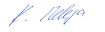 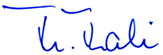 Thomas Thali								Käthi MelegaGeschäftsführer Kloster Ingenbohl					Heimleitung ElisabethenheimZuchwil, November 2023EigenfinanzierungEigenfinanzierungEigenfinanzierungEigenfinanzierungEigenfinanzierungKrankenkasse / EinwohnergemeindeKrankenkasse / EinwohnergemeindeBruttotaxeBruttotaxeBetreuungs- PflegestufeRUG’sHotellerieInvestitions-Kosten PauschaleAusbildung-beitrag
je TagPflege
Pat.Selbst- beteiligung
BewohnerInTotalPflegetaxe KrankenkassePflege
öffentliche
HandHöchsttaxen1-aPAO158.5026.002.007.68194.189.600.00203.782-bPA1158.5026.002.0015.36201.8619.207.05228.113-cBA1; PA2158.5026.002.0023.04209.5428.8017.05255.394-dBA2, IA1158.5026.002.0023.04209.5438.4034.75282.695-eCA1; PB1, PB2158.5026.002.0023.04209.5448.0052.45309.996-fBB1, BB2; IA2, IB1, PC1, PC2158.5026.002.0023.04209.5457.6070.10337.247-gCA2, IB2, PD1, SE1158.5026.002.0023.04209.5467.2087.80364.548-hCB1, PD2, RLA, RMA158.5026.002.0023.04209.5476.80105.45391.799-iCC1, CB2, PE1, RMB, SSA158.5026.002.0023.04209.5486.40123.15419.0910-jPE2, RLB158.5026.002.0023.04209.5496.00140.85446.3911-kCC2, SE2, SSB158.5026.002.0023.04209.54105.60158.50473.6412-lRMC; SE3, SSC158.5026.002.0023.04209.54115.20176.20500.94Bemerkung: Die Beiträge der Krankenversicherer und der öffentlichen Hand werden nicht dem/der Bewohner/in in Rechnung gestellt, sondern der Krankenkasse (Tiers Payant) und der Clearingstelle des Kantons Solothurn.
Bemerkung: Die Beiträge der Krankenversicherer und der öffentlichen Hand werden nicht dem/der Bewohner/in in Rechnung gestellt, sondern der Krankenkasse (Tiers Payant) und der Clearingstelle des Kantons Solothurn.
Bemerkung: Die Beiträge der Krankenversicherer und der öffentlichen Hand werden nicht dem/der Bewohner/in in Rechnung gestellt, sondern der Krankenkasse (Tiers Payant) und der Clearingstelle des Kantons Solothurn.
Bemerkung: Die Beiträge der Krankenversicherer und der öffentlichen Hand werden nicht dem/der Bewohner/in in Rechnung gestellt, sondern der Krankenkasse (Tiers Payant) und der Clearingstelle des Kantons Solothurn.
Bemerkung: Die Beiträge der Krankenversicherer und der öffentlichen Hand werden nicht dem/der Bewohner/in in Rechnung gestellt, sondern der Krankenkasse (Tiers Payant) und der Clearingstelle des Kantons Solothurn.
Bemerkung: Die Beiträge der Krankenversicherer und der öffentlichen Hand werden nicht dem/der Bewohner/in in Rechnung gestellt, sondern der Krankenkasse (Tiers Payant) und der Clearingstelle des Kantons Solothurn.
Bemerkung: Die Beiträge der Krankenversicherer und der öffentlichen Hand werden nicht dem/der Bewohner/in in Rechnung gestellt, sondern der Krankenkasse (Tiers Payant) und der Clearingstelle des Kantons Solothurn.
Bemerkung: Die Beiträge der Krankenversicherer und der öffentlichen Hand werden nicht dem/der Bewohner/in in Rechnung gestellt, sondern der Krankenkasse (Tiers Payant) und der Clearingstelle des Kantons Solothurn.
Bemerkung: Die Beiträge der Krankenversicherer und der öffentlichen Hand werden nicht dem/der Bewohner/in in Rechnung gestellt, sondern der Krankenkasse (Tiers Payant) und der Clearingstelle des Kantons Solothurn.
Bemerkung: Die Beiträge der Krankenversicherer und der öffentlichen Hand werden nicht dem/der Bewohner/in in Rechnung gestellt, sondern der Krankenkasse (Tiers Payant) und der Clearingstelle des Kantons Solothurn.
Bemerkung: Die Beiträge der Krankenversicherer und der öffentlichen Hand werden nicht dem/der Bewohner/in in Rechnung gestellt, sondern der Krankenkasse (Tiers Payant) und der Clearingstelle des Kantons Solothurn.
